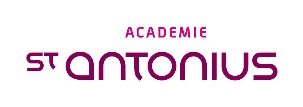 Stuur het volledig ingevulde formulier op naar:accreditatie-v&v-register-vs@antoniusziekenhuis.nlAanvraagformulier accreditatie Kwaliteitsregister V&V voor verpleegkundigen, verzorgenden en/of verpleegkundig specialistenNaam aanvrager: Maatschap urologie, Jacqueline Slingerland	Functie aanvrager: stafmedewerkerTelefoonnummer aanvrager:	52525Gegevens scholingTitel van de scholing:	 interne refereervond urologie	Soort aanbod: x Opleiding  0 Congres  0 Bijscholing  0 SymposiumDoel van de scholing: scholing arts assistenten en verpleegkundig specialistenDoelgroep scholing: arts assistenten (AIOS en ANIOS), verpleegkundig specialisten (in opleiding), urologenDatum scholing:	4 februari 2020Aantal hele klokuren per scholingsdatum:	 2 uur Locatie uitvoering per scholingsdatum: StAZ NieuwegeinKunnen (bij een scholing die bestaat uit meerdere data) de scholingsdata ook los van elkaar gevolgd worden? 0 Ja x NeeCompetenties%Vakinhoudelijk klinisch handelen60Samenwerking20Organisatie20Gegevens sprekers of docenten(naam, titel, functie, aantal jaren praktijkervaring, didactische ervaring)P. Polm, AIOS urologie, meerdere jaren ervaring, voldoende didactische ervaringO. Wegelin, AIOS urologie, meerdere jaren ervaring, voldoende didactische ervaringW. Eppinga, radiotherapeut UMCU, meerdere jaren ervaring, ruime didactische ervaringR. van Tol, anios urologie, meerdere jaren ervaring in urologie, voldoende didactische ervaringOp welke wijze is bekendheid gegeven aan de scholing?(Een uitgewerkt programma van de scholing met een tijdsplanning en eventuele PR-materialen als bijlage toevoegen)Directe benadering van genodigden met uitgewerkt programmaWelke richtlijnen/protocollen/theorieën staan centraal tijdens de scholing?Richtlijn prostaatkankerU dient:per scholingsdatum een registratie bij te houden van de deelnemers de scholing: scholingsdatum, naam, BIG nummer, handtekeningschriftelijk te evalueren binnen 6 weken na uitvoering van de scholing de deelnemersregistratie en de evaluatiegegevens digitaal op te sturen naar: accreditatie-v&v-register-vs@antoniusziekenhuis.nl 